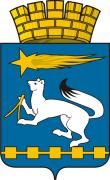 ДУМА ГОРОДСКОГО ОКРУГАНИЖНЯЯ САЛДА   __________________________________________________Р Е Ш Е Н И Е15.07.2015									                        № 53/7О внесении изменений в решение Думы городского округа Нижняя Салда     от 18.06.2015 № 52/6 «Об утверждении тарифов на платные услуги, предоставляемые муниципальным унитарным предприятием «Чистый город»На основании Федерального закона  от 06 октября  2003 года № 131-ФЗ «Об общих принципах организации местного самоуправления в Российской Федерации», руководствуясь Уставом городского округа Нижняя Салда, Порядком установления тарифов на услуги муниципальных предприятий  и  учреждений, выполнение работ, а также установление размера платы за содержание и ремонт жилого помещения на территории городского округа Нижняя Салда, утвержденный решением Думы городского округа Нижняя Салда от 18.04.2013 № 22/3, Дума городского округа Нижняя СалдаР Е Ш И Л А:1. Внести изменения в решение Думы городского округа Нижняя Салда     от 18.06.2015 № 52/6 «Об утверждении тарифов на платные услуги, предоставляемые муниципальным унитарным предприятием «Чистый город», дополнив Приложение № 3 строками следующего содержания:2. Опубликовать настоящее решение в газете «Городской вестник - Нижняя Салда» и разместить на официальном сайте городского округа Нижняя Салда.3. Контроль над исполнением настоящего решения возложить на комиссию по вопросам  экологии, благоустройства, жилищно-коммунального хозяйства и строительства (А.Б. Замураев).Глава городского округа 						            Е.В. Матвеева10Услуги экскаватора TVEX-140-W1 350,001 468,001 485,0010.1Услуги экскаватора TVEX-140-W для муниципальных предприятий и учреждений969,701 081,601 097,60